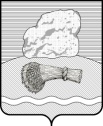 РОССИЙСКАЯ ФЕДЕРАЦИЯКалужская областьДуминичский районСельская Дума сельского поселения«ДЕРЕВНЯ ВЕРХНЕЕ ГУЛЬЦОВО» РЕШЕНИЕ 31 марта 2021 года    					                                                               №11      О проведении публичных слушанийпо проекту Решения сельской  Думысельского поселения «Деревня Верхнее Гульцово» о внесении изменений и дополнений в Уставсельского поселения «Деревня Верхнее Гульцово»       Рассмотрев проект Решения сельской Думы сельского поселения «Деревня Верхнее  Гульцово» «О внесении изменений и дополнений в Устав сельского поселения «Деревня Верхнее Гульцово», руководствуясь статьей 28 Федерального закона от 06.10.2003 № 131-ФЗ «Об общих принципах организации местного самоуправления в Российской Федерации», статьями  24,25 Федерального закона от 21.07.2014 № 212-ФЗ «Об основах общественного контроля в Российской Федерации»,  Положением о публичных слушаниях в сельском поселении «Деревня Верхнее Гульцово», утвержденным Решением сельской Думы сельского поселения «Деревня Верхнее Гульцово» от 14.12.2018 г. №37, Уставом сельского поселения «Деревня Верхнее Гульцово»,  Сельская Дума     РЕШИЛА:   Провести  21 апреля 2021 года публичные слушания по проекту Решения сельской Думы сельского поселения «Деревня Верхнее Гульцово» «О внесении изменений и дополнений в Устав сельского поселения «Деревня Верхнее Гульцово». Публичные слушания провести в здании администрации в 15-00 часов.Обнародовать проект  Решения сельской Думы «О внесении изменений и дополнений в Устав сельского поселения «Деревня Верхнее Гульцово».Для подготовки и проведения публичных слушаний создать организационный комитет (комиссию) в составе:Руководитель комиссии  -  Зенин А.А.,             Члены комиссии              - Прокофьева Н.А.,                                                         - Зенина Т. А.Довести до сведения населения сельского поселения «Деревня Верхнее Гульцово», что обнародованный проект  Решения сельской Думы сельского поселения «Деревня Верхнее Гульцово»  «О внесении изменений и дополнений в Устав сельского поселения «Деревня Верхнее Гульцово»  может обсуждаться на собраниях, в трудовых коллективах, общественных объединениях, партий и организаций, иных собраниях граждан.                Выработанные в ходе обсуждения предложения к проекту решения с указанием автора, внесшего предложения, направляются в организационный комитет (комиссии) по форме согласно приложению не позднее 5 дней до даты проведения публичных слушаний.             К приложению должны быть приложены аргументирующие обоснования, вносимых предложений, а так же протокол собрания. На собрании выбирается представитель, который примет участие в выступлениях на публичных слушаниях с аргументацией вносимых предложений.Данное решение вступает в силу с момента его обнародования.Контроль исполнения настоящего решения оставляю за собой.     Глава сельского поселения                                                                  А.А.Зенин   Приложение                                                                                                  к Решению                                                                                                      Сельской Думы сельского поселения                                                                                                  «Деревня Верхнее Гульцово»                                                                                                  от «31» марта 2021 г.  №11Формапредложений к проекту решения Сельской Думы сельского поселения  «Деревня Верхнее Гульцово»  «___»_______2021 г                                                           ________________________________                                                                                               Подпись№/пНомер статьи,пункта проекта, названиеРедакция статьи проектаПредлагаемый текст поправки статьи проектаАвтор предложения